نام و نام خانوادگی :                                                                شماره ملی :محل تولد :                                                                آدرس محل سکونت :تاریخ تولد :                                                                     مقطع تحصیلی :رشته تحصیلی :                                                              شماره شناسنامه :شماره منزل :                                                                     شماره همراه :آدرس محل سکونت :                                                       پست الکترونیک :              

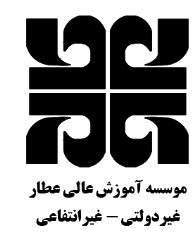 به نام خداموسسه آموزش عالی عطارفرم عضویت